令和元年　９月４日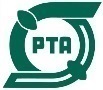 仙台市内中学校　校長・ＰＴＡ会長　様仙台市ＰＴＡ協議会会　長　志賀　猛彦令和元年度　日本ＰＴＡ「国内研修事業」「沖縄・渡嘉敷島」研修参加者（中２）募集について　清涼の候、貴職におかれましてはますますご清栄のことと存じます。また、日頃より本協議会へのご支援・ご協力に感謝申し上げます。　さて、日本ＰＴＡでは青少年の国内交流を今年度も昨年度に引き続き、沖縄県渡嘉敷村で実施することになりました。　つきましては、事業実施要綱をご覧の上生徒に紹介していただき、是非参加したいという生徒がおりましたら、本人および保護者のご承諾をいただきご応募くださいますようご案内申し上げます。なお、各学校から市Ｐ協への応募につきましては人数の制限はありませんが、各学校の応募者の中から選考委員会にて仙台市代表として男女各１名を選考させていただきます。また、参加費と自宅から第１次集合場所までの旅費につきましては市Ｐ協で負担いたします。仙台市の場合、第１次集合場所は羽田空港になります。記　１　研修期間　令和２年３月２５日（水）～３月２９日（日）　４泊５日　２　研修場所　国立沖縄青少年交流の家ほか　　　　　　　　〒９０１－３５９５　沖縄県島尻群渡嘉敷村字渡嘉敷２７６０　３　対象者　　各県・市地方協議会が推薦する中学２年生男女各１名　４　参加費　　１人　６５，０００円　　（仙台市Ｐ協が負担します。）　５　応募方法　各学校の校長先生とＰＴＡ会長の推薦による。　６　応募書類　下記添付書類より　＜別紙３＞～＜別紙６＞　７　選考方法　推薦された生徒の作文により推薦委員会で決定する。　８　応募締切　令和元年１０月４日（金）（必着）　９　添付書類　　別紙１　令和元年度　日本ＰＴＡ国内研修事業実施要綱　　　　　　　　　別紙２　参加留意事項　　　　　　　　　　　別紙３　令和元年度　日本ＰＴＡ国内研修事業参加者推薦書　　　　　　　　　　　　　別紙４　令和元年度　日本ＰＴＡ国内研修事業応募作文用紙　　　　　　　　　　　　　別紙５　令和元年度　日本ＰＴＡ国内研修事業参加申込書１・２　　　　　　　　　　　　　別紙６　参加の場合の親権者の同意書仙台市ＰＴＡ協議会事務局　担当　事務局長　佐藤　悦雄　　　℡　022-227-9545　　Fax 022-227-9218　　市Ｐ協E-mail　　siptakyo@joy.ocn.ne.jp